ИНФОРМАЦИОННОЕ ПИСЬМО Всероссийской научно-практической конференции   «География и туризм в современном мире»Нижнетагильский государственный социально-педагогический институт (филиал)ФГАОУ ВО «Российский государственный профессионально-педагогический университет»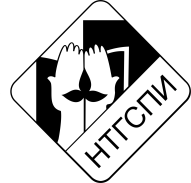 Уважаемые коллеги!	1 апреля 2021 года в Нижнетагильском государственном социально-педагогическом институте (филиале) ФГАОУ ВО «Российский государственный профессионально-педагогический университет» состоится всероссийская научно-практическая конференция на тему: «География и туризм в современном мире».Цель конференции: обсуждение актуальных вопросов рекреационной географии, ее место в современной системе наук и роль в туристско-рекреационном развитии территорий, проблемы географического образования.Задачи: повышение статуса научно-исследовательской деятельности в области туризма и географического образования; обсуждение актуальных вопросов по тематике конференции; развитие научного потенциала школьников, студентов, магистрантов, аспирантов и молодых ученых; включение преподавателей вузов в научно-исследовательскую деятельность; формирование информационного пространства для эффективного профессионального взаимодействия школьников, студентов, магистрантов, аспирантов, молодых ученых и практиков по направлениям работы конференции; содействие развитию творческого потенциала, созданию организационно-педагогических условий для инноваций, исследовательской и проектной деятельности, для проявления инициативы, научно-методических интересов.В рамках конференции предполагается обсудить следующие вопросы:Географические исследования в области физической географии и геоэкологии.Туристский потенциал территорий и вопросы его рационального использования. Географические аспекты рационального природопользования и охраны окружающей среды в условиях глобальных и региональных изменений.Теоретические и прикладные аспекты картографии и ГИС-технологий. Актуальные проблемы географического образованияК участию в конференции приглашаются: руководители образовательных организаций, преподаватели высшей школы, учителя географии, педагоги дополнительного образования, аспиранты, магистранты, студенты!Конференция будет проводиться в дистанционном формате.Подключиться к конференции Zoomhttps://us02web.zoom.us/j/6088737533?pwd=SUUxbzVVbGo5..Идентификатор конференции: 608 873 7533Код доступа: fsbgУчастие в конференции платное:– 550 руб. – оргвзнос за сертификат и публикацию тезисов в сборнике материалов конференции (объем до 5 страниц);– 150 руб. – оргвзнос за дополнительный сертификат, если тезисы написаны коллективно.По итогам конференции планируется издать электронный сборник материалов, который будет индексирован в базе данных РИНЦ.ОПЛАТА ОРГВЗНОСА ПРОИЗВОДИТСЯ НА РАСЧЁТНЫЙ СЧЁТ ОРГАНИЗАЦИИ ПОСЛЕ ПОДТВЕРЖДЕНИЯ О ПРИНЯТИИ ТЕЗИСОВ К ПУБЛИКАЦИИ.Порядок участия в конференции:1) Тезисы принимаются и регистрационная форма участника для опубликования в сборнике до 15 марта 2021 г. по электронной почте fsbz-nt@yandex.ru c пометкой «КОНФЕРЕНЦИЯ» 2) в течение 5-ти дней после отправки материалов, с авторами свяжутся по электронной почте и вышлют реквизиты для оплаты оргвзноса;3) авторы оплачивают оргвзнос и присылают обратным письмом на адрес почте fsbz-nt@yandex.ru подтверждение оплаты (фото/скрин чека);4) в апреле 2021 года авторам отправляются электронные сборники материалов конференции в формате pdf, а также сертификаты участников конференции в электронном виде.По всем вопросам можно обращаться: факультет спорта и безопасности жизнедеятельности, кафедра безопасности жизнедеятельности и физической культуры, каб. 407В, тел. +7 (3435) 256244; +7(965)5049098,:Требования к оформлению материалов для опубликования в сборнике:Обращаем внимание авторов – для росписи Ваших статей в РИНЦ, для всех статей должны быть представлены следующие данные на каждого автора/соавтора:– фамилия, имя, отчество — полностью, на русском и английском языке;– место работы с указанием города на русском и английском языке. Указывается официальное название, желательно из устава, в именительном падеже.– адрес электронной почты. Убедительная просьба указывать существующий и действующий адрес электронной почты для автора и КАЖДОГО соавтора (E-mail: ……@…..);– аннотация и ключевые слова (на русском и английском языке до 200 знаков);– форматирование: шрифт Times New Roman, размер 12, интервал одинарный, отступ первой строки абзаца ., поля  везде;– недопустимо использование расставленных вручную переносов.Оформление таблиц и рисунков:– каждый рисунок должен быть пронумерован и подписан. Подписи не должны быть частью рисунков;– надписи и другие обозначения на графиках и рисунках должны быть четкими и легко читаемыми;– таблицы, рисунки, графики должны иметь порядковую нумерацию. Нумерация рисунков (в том числе графиков) и таблиц ведется раздельно;– в тексте обязательно должны содержаться ссылки на таблицы, рисунки, графики.Оформление сносок: квадратные скобки [1, с. 76]Список литературы приводится в конце статьи и строится по алфавиту (по начальной букве фамилии автора). Ф.И.О. первого автора выделяется курсивом. Оформление согласно ГОСТ Р 7.0.100-2018.Пример оформления УДК 371.134: 378.147И.Н. Иванов I. N. Ivanov ФГАОУ ВО «Российский государственный профессионально-педагогический университет», Екатеринбург Russian state vocational pedagogical university, Ekaterinburg ivanov@mail.ru ТЕХНОЛОГИИ АКТИВНОГО ОБУЧЕНИЯ КАК СРЕДСТВО РАЗВИТИЯ ПРОФЕССИОНАЛИЗМАTECHNOLOGY OF ACTIVE LEARNING AS A MEANS OF PROFESSIONAL DEVELOPMENTАннотация. В статье рассматриваются возможности использования технологий активного обучения для формирования профессиональной компетентности будущего педагога. Abstract. The article describes the potentiality of active learning technologies for forming of professional-pedagogical competence. Ключевые слова: технологии активного обучения; составляющие профессионализма. Keywords: active learning technologies; component of professionalism; workshop; competence. Важным компонентом образовательной среды является организация учебного процесса с использованием технологий активного обучения, например, технологии проведения семинара в форме диалога [3, с. 101]. Список литературы Бахвалов, Н. С. Численные методы [Текст] : учеб. пособие для физ.-мат. специальностей вузов / Н. С. Бахвалов, Н. П. Жидков, Г. М. Кобельков; под общ. ред. Н. И. Тихонова. – 2-е изд. – М. : Физматлит : Лаб. базовых знаний ; СПб. : Нев. диалект, 2002. – 630 с. : ил. ;  – (Технический университет. Математика).… Кирсанов К. А. Биологический, социальный и интеллектуальный потенциалы личности в различных парадигмах образования // Интернет-журнал «Науковедение», 2011 №1 (6) [Электронный ресурс] – М.: Науковедение, 2013 – Режим доступа: http://naukovedenie.ru/sbornik6/4.pdf, свободный. – Загл. с экрана. – Яз. рус., англ.Оргкомитет оставляет за собой право отбора материалов и их частичного редактирования с учетом тематики конференции.Регистрационная форма участника Всероссийской научно-практической конференции «Электронная информационно-образовательная среда: современные проблемы и перспективы развития»Внимание! Заполнение регистрационной формы является обязательным для всех участников Фамилия, имя, отчество участникаНаименование организации (полностью)ДолжностьУченая степень, ученое званиеКонтактные телефоны (служ., сот.)Е-mailНазвание статьи